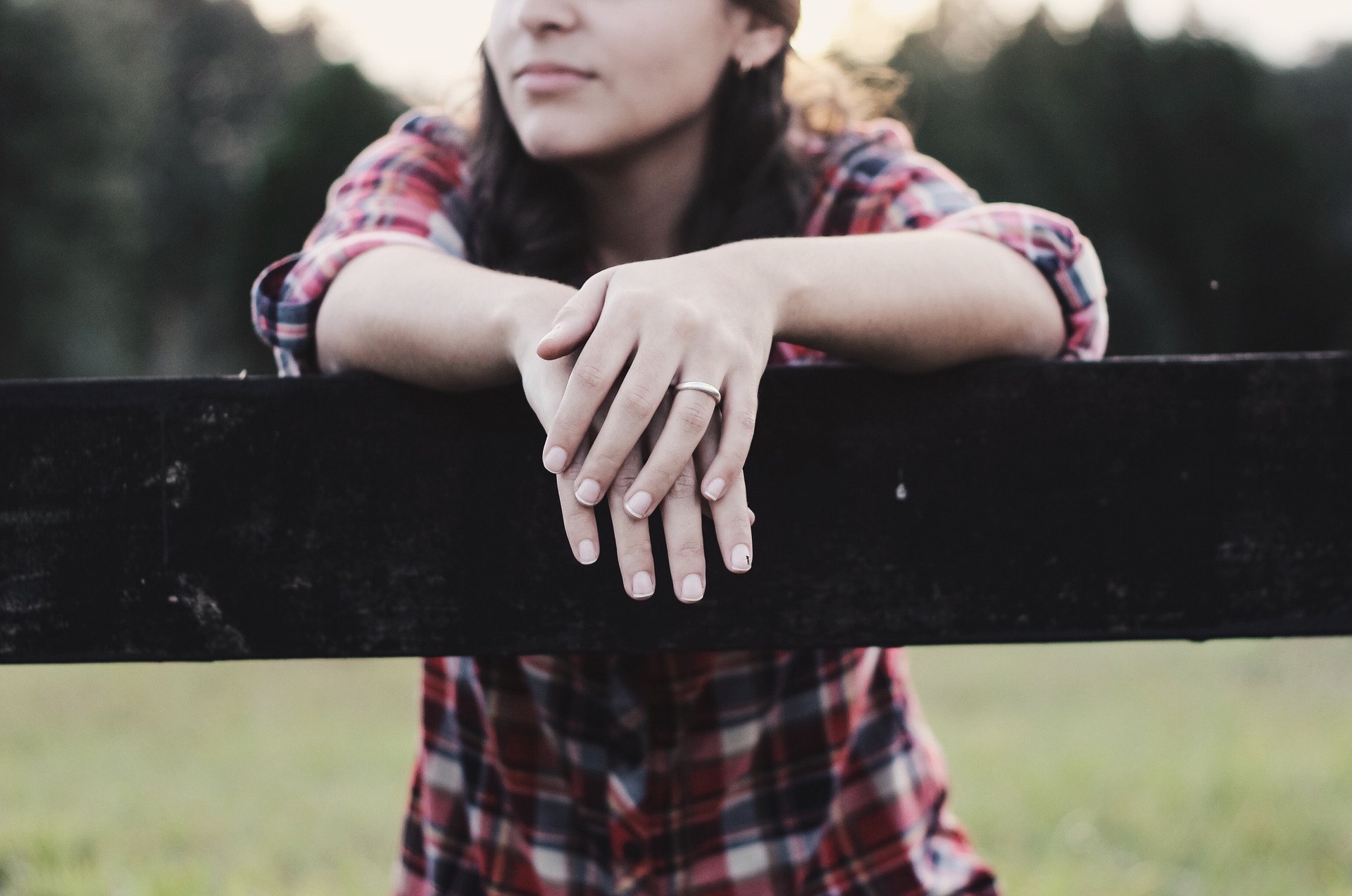 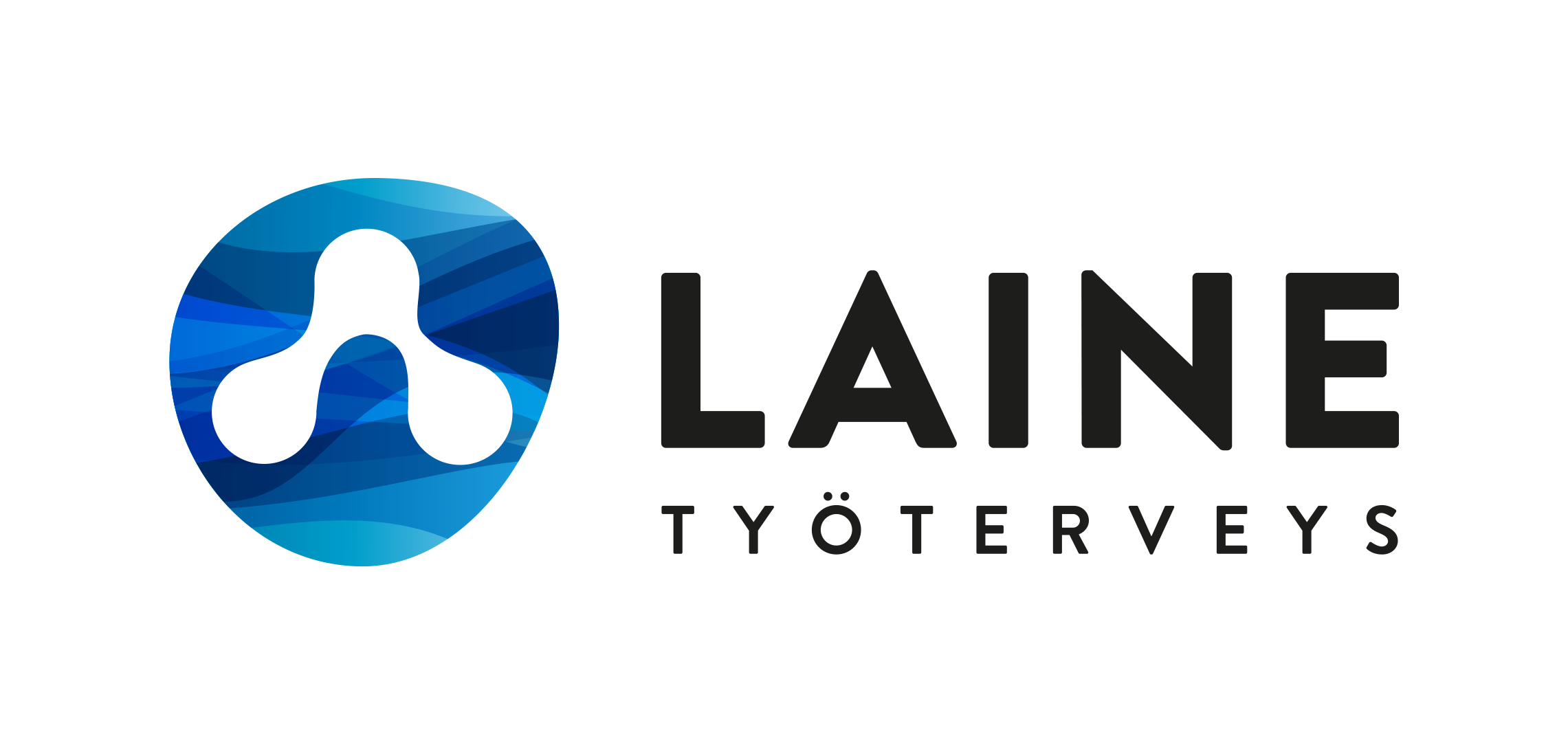 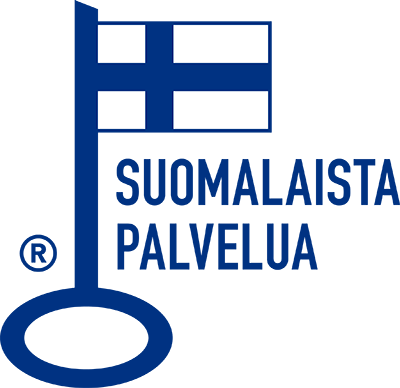 vavavavavavaVaVfddfdfdfdT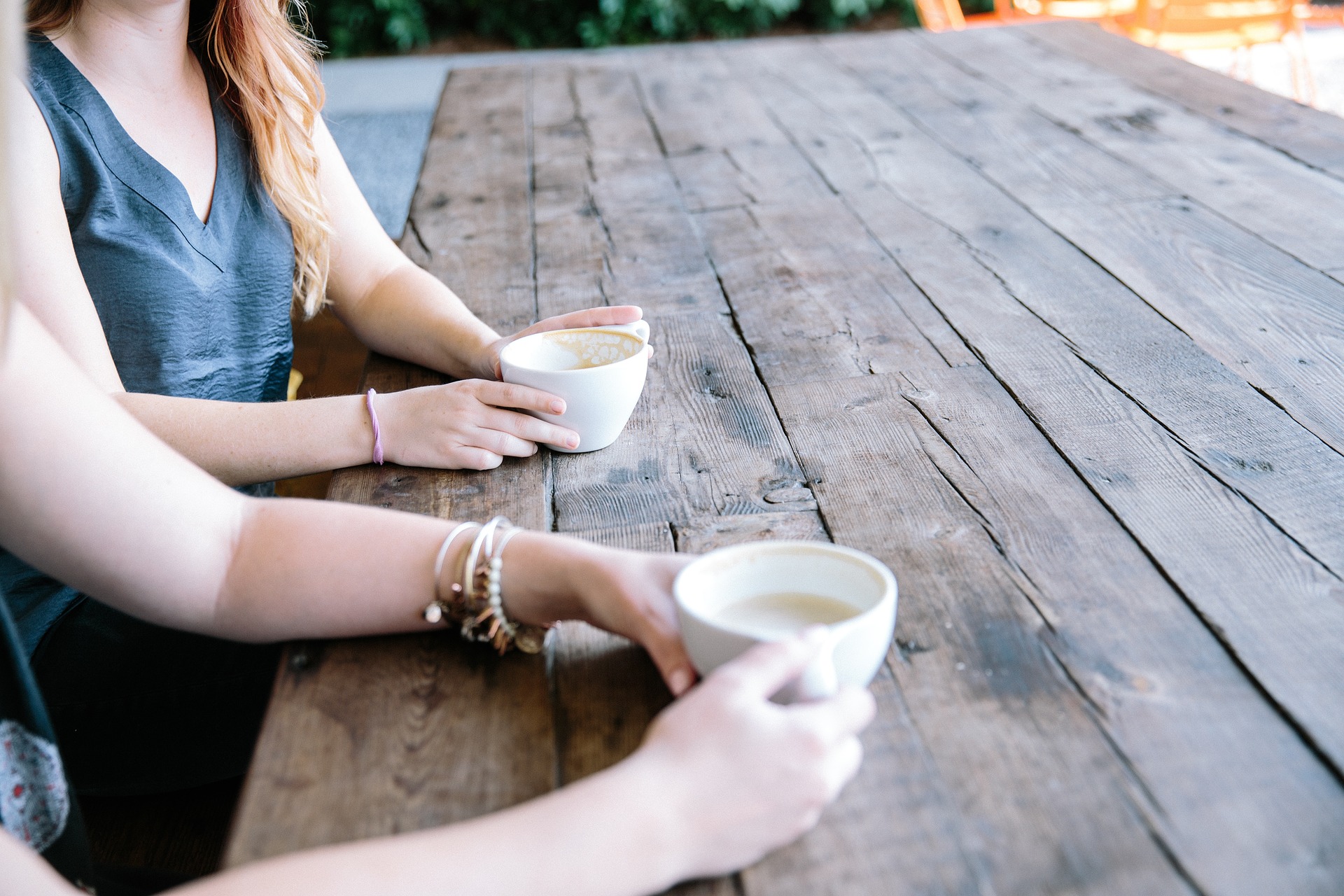 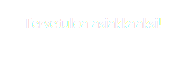 